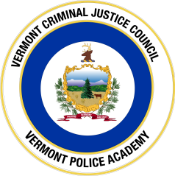 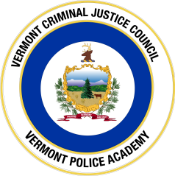 Meeting Location: 317 Academy Drive, Pittsford, VT 05763 Zoom Virtual Meeting Link: https://us02web.zoom.us/j/81179888635?pwd=SzlNQzFzNmxqb0VGWkkrb0hYZndaUT09Meeting ID: 811 7988 8635Passcode: 595209Call to Order: Vermont Criminal Justice Council, Chair, Bill SorrellAdditions or Deletions to the Agenda: Vermont Criminal Justice Council, Chair, Bill SorrellFIP Policy: Vermont Criminal Justice Council, Chair, Bill SorrellAction Item: Action of the CouncilGeneral Discussion - Vermont Criminal Justice Council, Chair, Bill SorrellAction item: Motion to Adjourn- Vermont Criminal Justice Council, Chair, Bill Sorrell